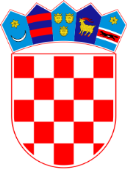         REPUBLIKA HRVATSKA     OPĆINSKI SUD U GOSPIĆU                   GOSPIĆ                                                                                   Komisija za provedbu javnog natječaja                7 Su-535/2023        Gospić, 2. studenog 2023.Na temelju članka 4. i članka 10.-14. Urede o raspisivanju i provedbi javnog natječaja i internog oglasa u državnoj službi ("Narodne novine" broj 78/17 i 89/19), Komisija za provedbu javnog natječaja za prijam u državnu službu za radno mjesto voditelj odsjeka za računovodstvene poslove na određeno vrijeme na web stranici Ministarstva pravosuđa i uprave, web stranici Hrvatskog zavoda za zapošljavanje i na web stranici Općinskog suda u Gospiću, daje slijedećuOBAVIJEST KANDIDATIMA O DANU ODRŽAVANJAI NAČINU PROVEDBE POSTUPKA TESTIRANJATestiranje i razgovor s kandidatima koji su podnijeli pravodobne, potpune i uredne prijave te ispunjavaju formalne uvjete objavljene u javnom natječaju, za radno mjesto voditelj odjeljka za računovodstvene poslove, održat će se u zgradi Općinskog suda u Gospiću, Trg A. Stepinca 3,soba broj 10514. studenog 2023. u 8,45 satiza kandidate (inicijali imena i prezimena):K. Š. M.Ukoliko kandidat ne pristupi testiranju, smatrat će se da je povukao svoju prijavu na javni natječaj.SADRŽAJ TESTIRANJATestiranje se sastoji od:pisanog dijela provjere poznavanja: Zakon o proračunu  ("Narodne novine" broj  144/21), Zakon o fiskalnoj odgovornosti , ("Narodne novine"  broj  111/18, 83/23), Pravilnik o proračunskom računovodstvu i računskom planu ("Narodne novine” broj 124/14, 115/15, 87/16, 3/18, 126/19, 108/20, 144/21), Pravilnik o financijskom izvještavanju u proračunskom računovodstvu  ("Narodne novine" broj 37/22), Pravilnik o polugodišnjem i godišnjem izvještaju o izvršenju proračuna ("Narodne novine" broj 85/23), Pravilnik o proračunskim klasifikacijama ("Narodne novine" broj 26/10, 120/13, 1/20), Zakon o porezu na dohodak ("Narodne novine" broj 115/16, 106/18, 121/19, 32/20, 138/20, 151/22, 114/23), Zakon o doprinosima ("Narodne novine" broj 84/08, 152/08, 94/09, 18/11, 22/12, 144/12, 148/13, 41/14, 143/14, 115/16, 106/18, 33/23, 114/23)razgovora komisije s kandidatom (intervjua)NAČIN TESTIRANJAPo dolasku na testiranje od kandidata će biti zatraženo predočenje odgovarajuće isprave radi utvrđivanja identiteta. Ukoliko kandidat ne može dokazati identitet neće pristupiti testiranju.Nakon utvrđivanja identiteta kandidat će biti upućen na pisani dio provjere znanja koji će trajati 30 minuta. Kandidati koji zadovolje na pisanoj provjeri će pristupiti razgovoru s komisijom (intervju).Kandidat je dužan pridržavati se utvrđenog vremena i rasporeda testiranja. Za vrijeme pisane provjere kandidat se ne smije koristiti literaturom i zabilješkama, ne smije napuštati prostoriju u kojoj se obavlja testiranja i mora obavezno isključiti mobitel.Za provjeru znanja iz osnova poznavanja propisane materije kandidatu se dodjeljuje određeni broj bodova od 0 do 10. Test traje 30 minuta, sastoji se od 20 pitanja, a svako pitanje nosi pola boda. Smatra se da su kandidati zadovoljili na provedenoj provjeri znanja ako su ostvarili najmanje pet (5) bodova.Razgovor s kandidatima koji su zadovoljili na pisanoj provjeri znanja održat će se odmah po završetku provjere znanja i ocjene testa. Razgovor s kandidatima nosi 0-10 bodova. Kandidat mora ostvariti najmanje 5 bodova na intervjuu da bi se smatralo da zadovoljava uvjete za prijam.Komisija će kroz razgovor s kandidatima utvrđivati interese, profesionalne ciljeve i motivaciju kandidata za rad u državnoj službi.Nakon provedenog testiranja i razgovora, komisija utvrđuje ukupan broj ostvarenih bodova kandidata.Komisija dostavlja čelniku tijela izvješće o provedenom postupku koje potpisuju svi članovi komisije. Uz izvješće se prilaže podatak o ukupnom broju ostvarenih bodova kandidata iz testiranja i intervjua.Čelnik tijela donosi rješenje o prijmu kandidata u državnu službu  koje  će biti objavljeno na web stranici Općinskog suda u Gospiću i Ministarstva pravosuđa i uprave. Dostava rješenja smatra se obavljenom istekom osmog dana od dana objave na web stranici Ministarstva pravosuđa i uprave.Kandidat ima pravo uvida u dokumentaciju koja se odnosi na javni natječaj.                                                                                 OPĆINSKI SUD U GOSPIĆU                                                                         Komisija za provedbu Javnog natječaja